          ОПРОСНЫЙ ЛИСТЗаказчик ________________					Дата __________________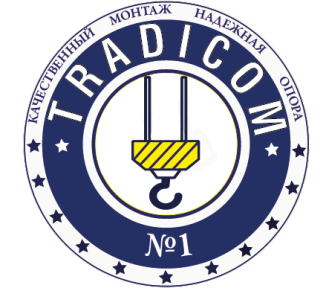 ТОВАРИЩЕСТВО С ОГРАНИЧЕННОЙСЕРIКТЕСТIКОТВЕТСТВЕННОСТЬЮ"TRADICOM""TRADICOM"Қазақстан Республикасы, Павлодар обл.Республика Казахстан, Павлодарская обл.140000, Павлодар к,  Астана к.,10140000, г.Павлодар, ул. Астана,147тел: 8 (7182) 63 11 81, +7 771 127 47 43тел:  8 (7182) 63 11 81, +7 771 127 47 43E-mail : tradicom@mail.ruE-mail : tradicom@mail.ru№ ВопросыВопросы                                        Ответы1Тип крана (козловой, мостовой, консольный и т.д)Тип крана (козловой, мостовой, консольный и т.д)2Грузоподъёмность, тГрузоподъёмность, т3Высота  подъёма, мВысота  подъёма, м4Пролёт крана,  мПролёт крана,  м5Режим работы кранаРежим работы крана6Общая длина крана , мОбщая длина крана , м7Грузохватный орган (крюк, грейфер, траверса, магнит)Грузохватный орган (крюк, грейфер, траверса, магнит)8Скорость подъема и опускания, м/минСкорость подъема и опускания, м/мин9Скорость передвижения крана, м/минСкорость передвижения крана, м/мин10Скорость передвижения телеги (тельфера), м/минСкорость передвижения телеги (тельфера), м/мин11Тип и размер подкранового пути и его длинаТип и размер подкранового пути и его длина12Токоподвод к таликабельный12Токоподвод к талиС-профиль13Токопровод к крануТокопровод к крану14Расстояние от головки рельса до низа фермыРасстояние от головки рельса до низа фермы15Ограничитель  грузоподъемности  Ограничитель  грузоподъемности  16Температурный режим, CТемпературный режим, C17Исполнение кранаИсполнение крана18Питание кранаПитание крана19Управление краном (пульт, кабина, радиоуправление) и его характеристикаУправление краном (пульт, кабина, радиоуправление) и его характеристика20Дополнительные сведения Дополнительные сведения 21Наименование  предприятия,  организации   или  учреждения  (Заказчика)  с которым  заключается  договор  на изготовление крана  с указанием  почтового  и телеграфного  адреса, e-mail.Наименование  предприятия,  организации   или  учреждения  (Заказчика)  с которым  заключается  договор  на изготовление крана  с указанием  почтового  и телеграфного  адреса, e-mail.22Фамилия  и  занимаемая должность ЗаказчикаФамилия  и  занимаемая должность Заказчика23Подпись  и дата  заполнения  данного опросного листа.Подпись  и дата  заполнения  данного опросного листа.